Literacy Challenge 1Keep a diary of the fruit and vegetables you eat this week.Each day draw and label the fruit and vegetables you eat.  Try something new and ask an adult to take a photo as you bite into it for the first time. Add the picture to your diary.Add a sentence to describe what they look or taste like.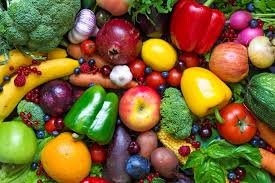 Literacy Challenge 2Set up a healthy shop or caféWrite a menu or shopping list for your shop or café.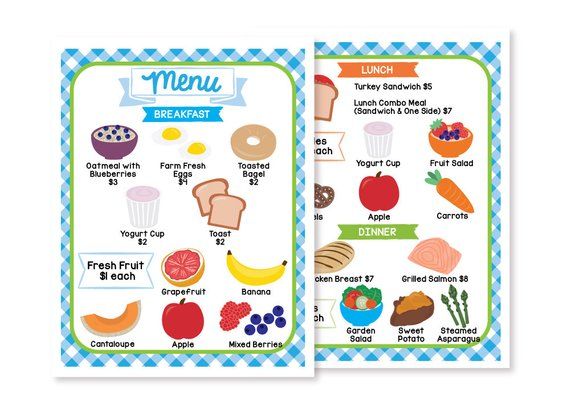 